	Year 4 Curriculum Document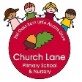 TermAutumnSpringSummerTopicLively LincolnshireAncient GreeceRomansOutdoor LearningWater Cycle explorationLocal Geography Walks Exploring Lincoln CitySleaford historical sites visitsLandscape visits for artLight and seeing experimentsDemocracy tripsNature walks to explore biologyEnglishFictionNon fictionThe Iron ManVarmintsFaRtherUntil I Met DudleyWinter’s ChildCinnamonThe Lion and the UnicornThe Matchbox DiaryJonathan Swift’s GulliverThe Story of TutankhamunThe Lion, the Witch and the WardrobeJabberwockyMathsPlace ValueAddition and SubtractionMeasurement (Length and Perimeter)Multiplication and DivisionMultiplication and DivisionMeasurement (Area)FractionsDecimalsDecimalsMeasurement (Money)Measurement (time)StatisticsGeometry (Shape)Geometry (Position and direction)Cross Curricular MathsArea work linked to Lincolnshire farms and farmland Statistics work linked to geographical water cycle recordingGeometry position and direction work using maps.Time links to science evolution and adaptation – comparing days and weeks to long periods of timeStatistics work comparing science dataMeasurement work length perimeter and area linked to the textile activity – creating templates and using them for the right size ScienceChemistry – The water cycle in Lincolnshire and changing states.Physics – Explore electricity and electrical circuits linked to a Lincolnshire challenge.  Biology – Explore how living things have changed over time – the evolution of the dog and how it was viewed in Ancient Greece (Mid stage from wolf to what we have now)Physics – Explore light and seeing – look back at what the Ancient Greeks believed and what we have learnt since through scientific research.Biology – Explore Lincolnshire and UK plants and plant life – investigating what the Romans would have found strange when they got here (Look at how water is transported within plants and how flowers affect the life cycles of plants)Explore adaptation and how different environments within the Roman empire housed very different climates and animals.GeographyExplore the Geography of Lincolnshire looking at the land use and the concept of the wash. – What effects have these physical features had on jobs and livelihoods? What is Lincolnshire known for?  (UK map work)Comparing Ancient Greece to ourselves. Use what we learnt about Lincolnshire in the previous term to predict and discuss what Ancient Greece may have traded in and how their lives would have been affected by the geography around them.  (UK  and global map work)Explore the features of mountains and volcanoes within the confines of Ancient Rome. Compare the two volcanoes in Italy and also research the Alps mountain range and its formation.    (Global map work)HistoryDiscover different historical aspects of Sleaford including the workhouse, mill, malting and railways. How did these affect people’s lives? Discover the social, ethnic, cultural and religious diversity of Ancient Greece  - learning about their creation of democracy and how that has been replicated since across the world with a focus on how democracy works in the UK.Compare the Greek civilisation with the Roman Empire. Look at their similarities but also why they were so different and which beliefs and attitudes may have contributed to this.  ComputingCode:Create a game where a child goes to school and gets transported inside Connect: Participate in class webpage and google classroomCollect:Create a database which can store information about Lincolnshire’s water cycleCode:Create ancient Greece game/PPTConnect: Participate in class webpage and google classroomCollect: Create a database to record information about the Ancient GreeksCode:Create an ancient Roman game with soundsConnect: Participate in class webpage and google classroomCollect:Create a database to record data on the two volcanoes in ItalyArt (developing ideas should be covered constantly)Painting/Inspiration from the greatsUse sketch books to master the associated techniques and create landscapes based on VanGogh and local imagesDrawing/SculptureUse sketchbooks to master the associated techniques and create art around Ancient GreeceCollage/print/digital mediaMastering techniques in sketch books then using different mediums to portray mosaics and Roman patterns D&T(Each D&T area must be split in to design, make, evaluate)Food/Taking inspiration from design throughout history–Creating food dishes from Lincolnshire and thinking about how we could improve on them.Materials and construction – create mini models of Ancient Greek structuresTextiles – create a cushion with a mosaic or Roman pattern printed on it.  REChristianity Rites of passageIslam/HinduismRites of passage Rites of passage in other religionsMusic(Charanga )1. Mamma Mia2. Glockenspiel (2)1. stop2 Lean on me1. blackbird2. Reflect, Rewind and ReplayPSHE1. Being me in my world2. Celebrating difference1. Dreams and goals2. Healthy me1.  Relationships2. Changing mePE1. Gymnastics Games – Football/rugby2. Dance OAA1. OAAGymnastics 2. SwimmingGames – Badminton/Tennis 1. Athletics Swimming2. Games – striking and fieldingAthletics 